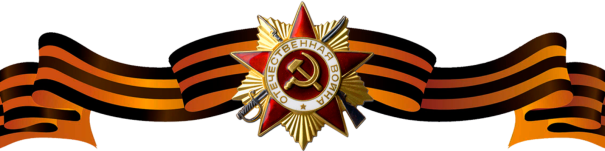 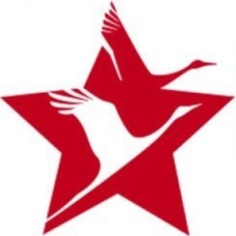 Белов Николай МихайловичБелов Николай МихайловичБелов Николай Михайлович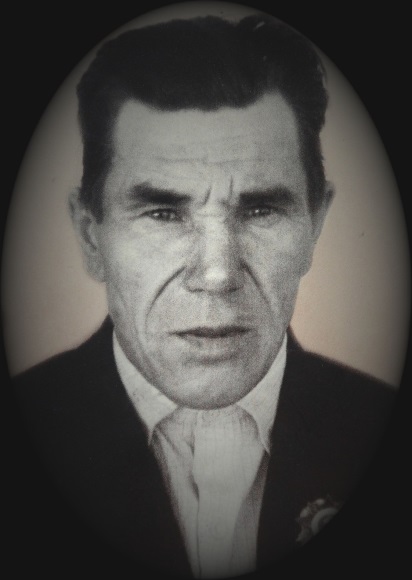 Годы жизни (дата рождения)19.12.1919 – 21.08.197319.12.1919 – 21.08.1973Место рожденияКадуйский район Вологодской облКадуйский район Вологодской облЗваниесержантсержантДолжностьПомощник командира стрелкового пулеметного взводаПомощник командира стрелкового пулеметного взводаМесто призыва, дата призываАрефинский РВК, Ярославская обл, с 22.06.1941 по 14.02.1942Арефинский РВК, Ярославская обл, с 22.06.1941 по 14.02.1942Места службы520 сп 72 сд Западный фронт520 сп 72 сд Западный фронтРанения и контузии4 августа 1941 года – тяжело ранен (ампутация правой ноги) возле г. Рогачев. Инвалид Отечественной войны II группы 4 августа 1941 года – тяжело ранен (ампутация правой ноги) возле г. Рогачев. Инвалид Отечественной войны II группы НагражденияУказ Президиума Верховного Совета№: 223/ От: 06.11.1947 Орден Отечественной войны II степени 4 августа 1941 года находясь в обороне города Рогачев, Западный фронт, отрезал психическую атаку немцев, уничтожив при этом до 60 немцев, и затем оставшись в живых с двумя бойцами и двумя пулемётами, отражал огнем в течение 6 часов наседавшего врага, до подхода подкрепления. 